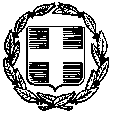 ΑΝΑΚΟΙΝΩΣΗΘΕΜΑ : «Εκλογές αιρετών εκπροσώπων στα Υπηρεσιακά Συμβούλια των εκπαιδευτικών Α/θμιας & Β/θμιας Εκπαίδευσης, καθώς και των μελών Ειδικού Εκπαιδευτικού Προσωπικού (ΕΕΠ) και Ειδικού Βοηθητικού Προσωπικού (ΕΒΠ)». Σας γνωρίζουμε ότι για τις εκλογές της 7ης Νοεμβρίου 2020 ανάδειξης εκπαιδευτικών στα υπηρεσιακά συμβούλια, τα ηλεκτρονικά ψηφοδέλτια έχουν καταρτιστεί με βάση τις πράξεις ανακήρυξης των υποψηφίων (ΑΠΥΣΔΕ ΑΔΑ: ΩΖΝ446ΜΤΛΗ-4ΨΤ, ΑΠΥΣΠΕ-ΑΔΑ: ΩΚΙΧ46ΜΤΛΗ-87Ι  και ΠΥΣΕΕΠ- ΑΔΑ: 97ΤΠ46ΜΤΛΗ-Κ18). Μετά την έκδοση των πράξεων αυτών, εστάλησαν δηλώσεις από παρατάξεις, συνδυασμούς και υποψηφίους στην υπηρεσία περί της μη συμμετοχής τους ως υποψηφίων στις επικείμενες εκλογές, οι οποίες έχουν αναρτηθεί παρακάτω. Mε βάση το ισχύον νομοθετικό πλαίσιο, οι πράξεις ανακήρυξης δεν δύναται να τροποποιούνται. Για λόγους ενημέρωσης των εκλογέων παρατίθεται η παρούσα πληροφόρηση. Σημείωση: Οι υποψηφιότητες όλων των παρατάξεων παραμένουν στο σύστημα «Ζευς», όπως αρχικά είχαν καταχωρηθεί.Δηλώσεις στη Υπηρεσία από παρατάξεις συνδυασμούς και υποψηφίους περί της μη συμμετοχής τους στα Υπηρεσιακά Συμβούλια ΑΠΥΣΔΕ, ΑΠΥΣΠΕ και ΠΥΣΕΕΠ Θεσσαλίας.1. Υποψήφιοι για τις εκλογές αιρετών Α.Π.Υ.Σ.Δ.Ε. ΘεσσαλίαςΑ. Συνδυασμός: ΑΓΩΝΙΣΤΙΚΗ ΠΑΡΕΜΒΑΣΗ ΕΚΠΑΙΔΕΥΤΙΚΩΝ & ΣΥΝΕΡΓΑΖΟΜΕΝΟΙ(ΑΓΩΝΙΣΤΙΚΕΣ ΠΑΡΕΜΒΑΣΕΙΣ ΣΥΣΠΕΙΡΩΣΕΙΣ ΚΙΝΗΣΕΙΣ)Αλεξάκος Φώτης του ΕυαγγέλουΑποστόλου Αντώνιος του ΓεωργίουΓεωργούσης Δημήτριος του ΣπυρίδωνΓιαλβάνη Ελένη του ΑναστασίουΓιαννακοπούλου Ιωάννα του ΧαράλαμπουΓκαραγκάνη Ελένη του ΦωτίουΓρηγορόπουλος Ιωάννης του ΚωνσταντίνουΔιβράμης Ανδρέας του ΚωνσταντίνουΔιονυσίου Διονύσιος του ΓεωργίουΘεοχάρη Ιωάννα του ΧρήστουΙασωνίδου Ευγενία του ΑιμιλίουΚαζαντζής Κωνσταντίνος του ΣτυλιανούΚαλαϊτζίδου Σοφία του ΑλεξίουΚαλογήρου Βάσω του ΠαναγιώτηΚαρακώστας Χρήστος του ΑθανασίουΚαραμήτρου Ελένη του ΘεμιστοκλήΚαράνης Γιώργος του ΙωάννηΚαρέτσος Αχιλλέας του ΕλευθερίουΚατσαντάμης Κωνσταντίνος του ΒασιλείουΚλιάφα Βικτωρία του ΕυαγγέλουΚοντελές Δημήτρης του ΒασιλείουΚριτσινιώτης Αθανάσιος του ΝικολάουΛιάπη Ελισάβετ του ΓεωργίουΜαστροναστασίου Ευάγγελος του ΑναστασίουΜήτσιου Αγγελική του ΒασιλείουΜιχαλάκης Κωνσταντίνος του ΣωτηρίουΜουστάκας Χρήστος του ΔημητρίουΝτάκος Ιωάννης του ΘεοδώρουΝτριγκόγιας Χρήστος του ΑντωνίουΠαπαδόπουλος Δημήτριος του ΓεωργίουΠαπαρσένη - Παπαευσταθίου Άννα του ΗλίαΡεμπάπης Παναγιώτης του ΕυαγγέλουΣπυροπούλου Ευαγγελία του ΑναστασίουΤαζέ Βάσω του ΑθανασίουΤσιμπόλη Κική του ΕπαμεινώνδαΧαρχαρίδου Αναστασία του ΒασιλείουΨαρρού Ευαγγελία του ΠαναγιώτηΒ. Συνδυασμός: ΑΓΩΝΙΣΤΙΚΗ ΣΥΣΠΕΙΡΩΣΗ ΕΚΠΑΙΔΕΥΤΙΚΩΝ(Το ψηφοδέλτιο που στηρίζει το Π.Α.Μ.Ε) Αργύρης Χρήστος του ΚωνσταντίνουΒλάχος Σπυρίδων του ΒλασίουΓερασάκης Δημήτριος του ΖήσηΓεωργούδης Σταμάτης του ΧρήστουΓιαλαμά Αναστασία (Νατάσα) του ΙωάννηΓρηγοράκης Χρήστος του ΕυαγγέλουΖιούλης Λεωνίδας του ΚωνσταντίνουΚάκκος Γεώργιος του ΝικολάουΚανταρτζή Αγορή (Ηρώ) του ΚλεομένηΚαραγεώργου - Βλαχάκη Χαρίκλεια (Χαρούλα) του ΣωτηρίουΚαραγιάννης Απόστολος του ΚλεάνθηΚαραγιάννης Θεόδωρος του ΛεωνίδαΚαρακαστανιάς Αθανάσιος του ΘεοφάνηΚουνιάκης Χριστόφορος του ΘεοφάνηΚουτάλου Χαρίκλεια (Χαρούλα) του ΝικολάουΚουτελίδα Άννα του ΑθανασίουΚουτής Κωνσταντίνος του ΑθανασίουΚωστούλα Μαρία του Ανδρέα Λαγού Μαρία του ΓεωργίουΛιάτζουρα Συραγώ του ΕυαγγέλουΛιόλιας Ιωάννης του ΕυθυμίουΜαρούδα Χαδίνα (Νίνα) του ΚυριαζήΜούτος Θεόδωρος του ΒασιλείουΜπάκα Αικατερίνη του ΔημητρίουΝτίνος Βασίλειος του ΧρήστουΞανθάκη Σοφία του ΕμμανουήλΠαπαδημητρίου Θωμάς του ΚωνσταντίνουΠαπακωνσταντίνου Χαράλαμπος του ΚωνσταντίνουΠατριώτη Σοφία του ΓεωργίουΠιτσιάβας Φώτιος του ΚωνσταντίνουΠολύζος Βασίλειος του ΑποστόλουΡαμαντάνη Κυρατσώ (Κέρη) του ΠαναγιώτηΤριανταφύλλου Ευαγγελία του ΑστερίουΤσακίρη Κωνσταντία (Ντίνα) του ΔημητρίουΤσιώλη Μαρία του ΚωνσταντίνουΧανόπουλος Δημήτριος του ΙωάννηΓ. Συνδυασμός: Δ.Α.Κ.Ε. ΚΑΘΗΓΗΤΩΝ Δ.Ε.Καραβασίλης Χρήστος του ΑθανασίουΚαρκαλής Νικόλαος του ΚωνσταντίνουΚίτος Ευάγγελος του ΒασιλείουΜιχαλόπουλος Γεώργιος του ΔημητρίουΝτούρας Κωνσταντίνος του ΔημητρίουΦλέγγας Γεώργιος του ΒασιλείουΔ. Συνδυασμός: ΟΛΟΙ ΜΑΖΙ - ΑΝΕΞΑΡΤΗΤΕΣ ΕΝΩΤΙΚΕΣ ΚΙΝΗΣΕΙΣΑνδριανουπολίτης Κωνσταντίνος του ΓεωργίουΒολιώτης Δημήτριος του ΝικολάουΓαλούσης Ιωάννης του ΑποστόλουΖάντζος Απόστολος του ΚωνσταντίνουΚαναρίδη Μαρία του ΓεωργίουΜαντζώρου Βασιλική του ΓεωργίουΜαρέδης Ιωάννης του ΚωνσταντίνουΜοσχούδη Βασιλική του ΣπυρίδωναΜπούτλας Δημήτριος του ΓεωργίουΠαπαπολύκαρπος  Ιωάννης του Κωνσταντίνου Πρίγκου Αριστέα-Αλεξάνδρα του ΔημητρίουΣτεργιόπουλος Ιωάννης του ΡηγίνουΧαλκιαδόπουλος Γεώργιος του ΔημητρίουΧατζηκυριάκου Σοφία του ΧρήστουΧίος Στέλιος του ΙωάννηΕ. Συνδυασμός: ΠΡΟΟΔΕΥΤΙΚΗ ΕΝΟΤΗΤΑ ΚΑΘΗΓΗΤΩΝ Β/ΘΜΙΑΣ ΕΚΠΑΙΔΕΥΣΗΣΖαχαρής Κωνσταντίνος του ΒασιλείουΚαρνέζης Αθανάσιος του ΧρήστουΚούζας Δημήτριος του ΚωνσταντίνουΛίταινα Σύρμω (Μίνα) του ΝικολάουΜέμτσας Σπυρίδων του ΕυσταθίουΜπόραντα Ελένη (Τζένη) του ΠαναγιώτηΜπουλογεώργος Στέφανος του ΦωτίουΠαλαιομίχα Ρούλα του ΝικολάουΣΤ. Συνδυασμός: ΣΥΝΕΡΓΑΖΟΜΕΝΕΣ ΕΚΠΑΙΔΕΥΤΙΚΕΣ ΚΙΝΗΣΕΙΣ (ΣΥΝ.Ε.Κ) ΘΕΣΣΑΛΙΑΣ(ΑΝΕΞΑΡΤΗΤΗ ΡΙΖΟΣΠΑΣΤΙΚΗ ΚΙΝΗΣΗ ΚΑΘΗΓΗΤΩΝ ν. ΜΑΓΝΗΣΙΑΣ, ΕΝΩΤΙΚΗ ΚΙΝΗΣΗ ΕΚΠΑΙΔΕΥΤΙΚΩΝ ν. ΚΑΡΔΙΤΣΑΣ, ΠΡΩΤΟΒΟΥΛΙΑ ΚΑΘΗΓΗΤΩΝ ν. ΤΡΙΚΑΛΩΝ, ΣΥΝΕΡΓΑΖΟΜΕΝΕΣ ΕΚΠΑΙΔΕΥΤΙΚΕΣ ΚΙΝΗΣΕΙΣ ν. ΛΑΡΙΣΑΣ)Γεωργίου Σταματία (Τίνα) του ΦωτίουΖιούνα Χρυσούλα του ΚωνσταντίνουΚαλαμπαλίκης Θωμάς του ΛαζάρουΚαραντενίζη Ελένη του Ιωάννη Κατσούρας Σταύρος του ΑποστόλουΚόπανου Ευαγγελία του ΔημητρίουΚουκοράβα Χριστίνα του ΓεωργίουΛυπημένου Ελένη του ΣπυρίδωναΜαγαλιού Ερμιόνη (Ερμίνα) του ΔημητρίουΜαγγούφη Βασιλική του ΣτεργίουΜατιάτου Διονυσία του ΝικολάουΜπαντραλέξης Εμμανουήλ του ΝικολάουΜπατζούκη Κλεοπάτρα του Κωνσταντίνου Παπαζεύκου Ουρανία του ΔημητρίουΠαπαστάθης Χρήστος του ΝικολάουΠαππάς Βασίλειος του ΣπυρίδωναΠιτσιάβα Ελένη του ΙωάννηΡιζάς Σωτήριος του ΙωάννηΣαράφη Ασημένια του ΑλεξάνδρουΣιαφάκα Ελένη του ΣτεφάνουΣούρλας Ναπολέων του ΛεωνίδαΤσακνάκης Χρήστος του ΚωνσταντίνουΤσατσούλης Σωτήριος του ΑποστόλουΤσιρέπας Παντελής του Χρήστου       Φασουλίδης Πανταζής του Αιμιλίου2. Υποψήφιοι για τις εκλογές αιρετών Α.Π.Υ.Σ.Π.Ε. ΘεσσαλίαςΑ. Συνδυασμός: ΑΓΩΝΙΣΤΙΚΗ ΣΥΣΠΕΙΡΩΣΗ ΕΚΠΑΙΔΕΥΤΙΚΩΝ(Το ψηφοδέλτιο που στηρίζει το Π.Α.Μ.Ε)Αναστασίου Λαμπρινή του ΝικολάουΒαγγελάκος Ιωάννης του ΚωνσταντίνουΒαρδούλη Γεωργία (Τζωρτζάνα) του ΣτέργιουΓιώτας-Τσέλνικας Κωνσταντίνος του ΑθανασίουΓκαζγκάνη Όλγα του ΝικολάουΓκιάτος Ιωάννης του ΘεοδώρουΓκόγκας Γιώργος του ΦώτηΔασκαλοπούλου Μαγδαληνή του ΚωνσταντίνουΔεληγιάννης Εμμανουήλ (Μανώλης) του ΠαναγιώτηΔιαμαντή Ιωάννα του Χρήστου Ευσταθίου Μοσχοκαρφένια (Φένια) του ΙωάννηΖαβερδινού Λουίζα του ΝικολάουΚαίκης Γιώργος του ΕυαγγέλουΚαλαντζή Γραμματή (Ματούλα) του Δημητρίου Καλατζής Άγγελος του ΑθανασίουΚατσάρα Αικατερίνη του ΑθανασίουΚοζιού Σουλτάνα (Σόνια) του ΔημητρίουΚοψαχείλης Θύμιος  του ΒασιλείουΚυριαζής Δημήτριος του ΝικολάουΚυριακοπούλου Κωνσταντινιά (Ντίνα) του ΔημητρίουΚωστούλας Απόστολος του ΓεωργίουΜήτσιος Θεόφιλος  του ΑθανασίουΜόκας Σωτήριος του ΔημητρίουΜούστος Γεώργιος του ΔημητρίουΜούστος Μενέλαος (Μένιος) του ΘωμάΜπίκας Χρήστος του ΑντωνίουΜυσίδου Λαμπρινή  του ΑργύριουΠανταζή Γαρυφαλλιά (Λίτσα) του ΔημητρίουΠαπασπύρου Δημήτριος του ΣπυρίδωναΠαπαχρήστος Γεώργιος του ΧρήστουΠατσίκας Αντρέας του ΙωάννηΠαχής Αθανάσιος του Θεοδώρου Πέγιου Ολυμπία του ΣτέργιουΠέτρου Γλυκερία (Λίλα) του ΝικολάουΡιζόπουλος Απόστολος του ΔημητρίουΣδρόλια Σοφία του ΔημητρίουΣερέτη Φανή του ΖήσηΣωτηρίου Βασίλειος του ΓεωργίουΤζίμας Κωνσταντίνος του ΒασιλείουΤίρχας Βασίλειος του ΣυμεώνΤσαούση Ελένη του ΑθανασίουΤσιος Δημήτριος του ΒασιλείουΤσίπρα Αποστολία του ΦώτιουΧασιώτη Ευγενία (Τζένη) του ΒασιλείουΧασιώτη Μαρία του ΚωνσταντίνουΧρήστου Ελένη του Θωμά Β. Συνδυασμός: ΑΝΕΞΑΡΤΗΤΗ ΡΙΖΟΣΠΑΣΤΙΚΗ ΠΑΡΕΜΒΑΣΗ – Παρεμβάσεις Κινήσεις Συσπειρώσεις Π.ΕΑγιάννης Νικόλαος του ΑστέριουΓκαραγκάνη Αγγελική του ΦώτιουΓκαραγκάνης Αναστάσιος του ΦώτιουΓούλας Χρηστος του ΑθανασίουΔαούλα Κατερίνα του ΘεοδώρουΖώης Βασίλειος του ΠαναγιώτηΚαρεγκλά Ελισσάβετ (Ισαβέλα) του ΔημητρίουΚοσμοπούλου Φωτεινή του ΙωάννηΜουτσέλου Ευτυχία του ΠαναγιώτηΠαλάτου Φανή του ΚωνσταντίνουΠαπαθανασίου Αργύριος του Κων/νουΠολίτης Λουκάς του ΛουκάΣεφεριάδου Ελένη του ΙωάννηΣυννεφακοπούλου Κυριακή του ΒλάσσηΤζαβέλλα Βασιλείου Ευαγγελία του ΓεωργίουΤσάνης Θεοφάνης του ΣπυρίδωνοςΤσιάκος Παναγιώτης του ΒασιλείουΤσιάρας Σπύρος του ΧρήστουΦωτίου Γιώργος του ΝικολάουΧολέβα Χρίστίνα του ΕυαγγέλουΧριστοδούλου Αστέριος του ΚωνσταντίνουΓ. Συνδυασμός: ΑΥΤΟΝΟΜΟ ΔΙΚΤΥΟ ΕΚΠΑΙΔΕΥΤΙΚΩΝ, Αγωνιστικών, Προοδευτικών και Ενωτικών Κινήσεων Π.Ε Βαλής Γεώργιος του ΑλέξανδρουΓαλάνη Κατερίνα του ΚωνσταντίνουΓάτσος Κωνσταντίνος του ΜενέλαουΓεωργάκης Νικόλαος του ΘεοδώρουΖάμπρας Δημήτριος του ΑθανασίουΚαρακούσης Φωκίων (Φωκάς) του ΒασιλείουΜαντέλλος Βασίλειος του ΚωνσταντίνουΜπένη Αλεξάνδρα του ΣταύρουΝάνη Κωνσταντινία του ΓεωργίουΠαπατζέλος Αθανάσιος του ΚωνσταντίνουΠαπατσιμούλης Κωνσταντίνος του ΠαναγιώτηΠουρνάρα Ελένη του ΔημητρίουΣπανός Γεώργιος του ΚωνσταντίνουΤσίτος Θωμάς του ΣτέργιουΤσουπαροπούλου Αντωνία του ΚωνσταντίνουΧατζηαυγένη Ειρήνη του ΑχιλλέαΔ. Συνδυασμός: ΔΑΚΕ/Π.ΕΔΗΜΟΚΡΑΤΙΚΗ ΑΝΕΞΑΡΤΗΤΗ ΚΙΝΗΣΗ ΕΚΠΑΙΔΕΥΤΙΚΩΝ ΠΡΩΤΟΒΑΘΜΙΑΣ ΕΚΠΑΙΔΕΥΣΗΣΑρσένης Αθανάσιος του ΘωμάΕυθυμίου Ευστάθιος του ΑθανασίουΜέκρας Δημήτριος του ΑθανασίουΜπριάζας Αντώνιος του ΚωνσταντίνουΝάστος Γεώργιος του ΚωνσταντίνουΝταφοπούλου Γεωργία - Μαρία (Τζωρτζίνα) του ΚωνσταντίνουΠαλλαντζάς Κωνσταντίνος του ΒασιλείουΠαπαγεωργόπουλος Αντώνιος του ΠαναγιώτηΠολύζος Κωνσταντίνος του ΙωάννηΣφήκα - Πλακιά Αγγελική του ΝικολάουΕ. Συνδυασμός: ΔΗΜΟΚΡΑΤΙΚΗ ΣΥΝΕΡΓΑΣΙΑ – ΑΝΕΞΑΡΤΗΤΕΣ ΚΙΝΗΣΕΙΣ ΕΚΠΑΙΔΕΥΤΙΚΩΝ Π.Ε (ΔΗ.ΣΥ/Α.Κ.Ε)Βαϊοπούλου Βασιλική του ΓεωργίουΓιαννακόπουλος Αθανάσιος του ΧρήστουΔιαμάντη Λαμπρινή του ΧρήστουΚατσιαούνης Βασίλης του ΓρηγορίουΛούτσου Ζαφειρία (Ζέφη) του Κωνσταντίνου Μητσιάδη Μαρία του ΦωτίουΜπάρδα Δήμητρα του ΓαβριήλΜπαρμπάτσης Δημήτριος του ΓεωργίουΜπέκα Αποστολία του ΒασιλείουΝικολαΐδου Αικατερίνη (Κάτια) του ΗρακλήΞηρομερήσιου Αναστασία του ΛάμπρουΣβάρνας Ιωάννης του ΠαναγιώτηΣιδηροπούλου Παρθένα του ΓεωργίουΤαξιάρχης Δημήτρης του ΒάιουΤσιούλκας Χρίστος του Ελευθερίου3. Υποψήφιοι για τις εκλογές αιρετών Π.Υ.Σ.Ε.Ε.Π. ΘεσσαλίαςΑ. ΣΥΝΔΥΑΣΜΟΣ: ΕΝΙΑΙΟΣ ΚΑΙ ΑΝΕΞΑΡΤΗΤΟΣ ΣΥΝΔΥΑΣΜΟΣ ΘΕΣΣΑΛΙΑΣΘεολογίδου Γιώτα (Παναγιώτα) του ΑνδρέαΤότσιος Ιωάννης του ΔημητρίουΧαρίση Ευαγγελία του ΔημητρίουΒ. ΑΓΩΝΙΣΤΙΚΗ ΣΥΣΠΕΙΡΩΣΗ ΕΚΠΑΙΔΕΥΤΙΚΩΝ (Το ψηφοδέλτιο που στηρίζει το Π.Α.Μ.Ε) Γκάργκα Άννα του ΝικολάουΖαγοριανός Κωνσταντίνος του ΠαναγιώτηΚαρμπά Χρυσούλα του ΑργύρηΤέλιου Μαρία του Γεωργίου